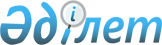 Көкшетау қалалық мәслихатының 2015 жылғы 16 ақпандағы № С-34/2 "Көкшетау қаласының аз қамтамасыз етілген отбасыларына (азаматтарына) тұрғын үй көмегін көрсетудің мөлшерін және тәртібін айқындау туралы" шешіміне өзгеріс енгізу туралы
					
			Күшін жойған
			
			
		
					Ақмола облысы Көкшетау қалалық мәслихатының 2015 жылғы 29 сәуірдегі № С-37/10 шешімі. Ақмола облысының Әділет департаментінде 2015 жылғы 28 мамырда № 4812 болып тіркелді. Күші жойылды - Ақмола облысы Көкшетау қалалық мәслихатының 2016 жылғы 26 сәуірдегі № С-2/8 шешімімен      Ескерту. Күші жойылды - Ақмола облысы Көкшетау қалалық мәслихатының 26.04.2016 № С-2/8 (ресми жарияланған күннен бастап қолданысқа енгізіледі) шешімімен.

      РҚАО-ның ескертпесі.

      Құжаттың мәтінінде түпнұсқаның пунктуациясы мен орфографиясы сақталған.

      Қазақстан Республикасының 2001 жылғы 23 қаңтардағы "Қазақстан Республикасындағы жергілікті мемлекеттік басқару және өзін-өзі басқару туралы" Заңының 6 бабына, Қазақстан Республикасының 1998 жылғы 24 наурыздағы "Нормативтік - құқықтық актілер туралы" Заңына, Қазақстан Республикасының 1997 жылғы 16 сәуірдегі "Тұрғын үй қатынастары туралы" Заңының 97 бабының 2 тармағына, Қазақстан Республикасы Үкіметінің 2009 жылғы 14 сәуірдегі № 512 "Әлеуметтік тұрғыдан қорғалатын азаматтарға телекоммуникация қызметтерін көрсеткені үшін абоненттік төлемақы тарифінің көтерілуіне өтемақы төлеудің кейбір мәселелері туралы" қаулысына, Қазақстан Республикасы Үкіметінің 2009 жылғы 30 желтоқсандағы № 2314 "Тұрғын үй көмегін көрсету Ережесін бекіту туралы" қаулысына сәйкес, Көкшетау қалалық мәслихаты ШЕШІМ ҚАБЫЛДАДЫ:

      1. Көкшетау қалалық мәслихатының "Көкшетау қаласының аз қамтамасыз етілген отбасыларына (азаматтарына) тұрғын үй көмегін көрсетудің мөлшерін және тәртібін айқындау туралы" 2015 жылғы 16 ақпандағы № С-34/2 (Нормативтік - құқықтық актілерді мемлекеттік тіркеу тізілімінде № 4675 тіркелген, 2015 жылғы 12 наурызда "Көкшетау" газетінде және 2015 жылғы 12 наурызда "Степной маяк" газетінде жарияланған) шешіміне келесі өзгеріс енгізілсін:

      көрсетілген шешіммен бекітілген қосымшасындағы:

      7 тармақ жаңа редакцияда баяндалсын:

      "7. Аз қамтамасыз етілген отбасыларға (азаматтарға) тұрғын үй көмегін төлеуді тұрғын үй көмегін алуға үміткерлердің жеке өтінішіне сәйкес уәкілетті орган жүзеге асырады, тұрғын үй көмегі төлемдері коммуналдық қызметтердің жеткізушілеріне жіберіледі. Тұрғынжайдың меншік иелері немесе жалдаушылары (қосымша жалдаушылары) болып табылатын отбасыларға (азаматтарға) қалалық телекоммуникация желісіне қосылған телефонға абоненттік ақының өсуі бөлігінде байланыс қызметтері үшін өтемақы; жекешелендірілген тұрғынжайларда тұратын немесе мемлекеттік тұрғын үй қорындағы тұрғын үй-жайларды (азаматтарға) кондоминиум объектісінің ортақ мүлкін күтіп-ұстауға жұмсалатын шығыстар үшін өтемақы, отын (көмір) құнының шығыстарына өтемақы өтініш берушілердің жеке шоттарына екінші деңгейдегі банктер арқылы аударылады".

      2. Осы шешім Ақмола облысының Әділет департаментінде мемлекеттік тіркелген күннен бастап күшіне енеді және ресми жарияланған күннен бастап қолданысқа енгізіледі.



      "КЕЛІСІЛДІ"



      2015 жылғы "29" сәуір


					© 2012. Қазақстан Республикасы Әділет министрлігінің «Қазақстан Республикасының Заңнама және құқықтық ақпарат институты» ШЖҚ РМК
				
      Бесінші шақырылған
Көкшетау қалалық мәслихатының
37-ші кезекті сессиясының төрағасы

О.Қызбикенов

      Көкшетау қаласының әкімі

Е.Маржықпаев
